Необычное на уроках геометрии.       Учитель математики Распопова Надежда Алексеевна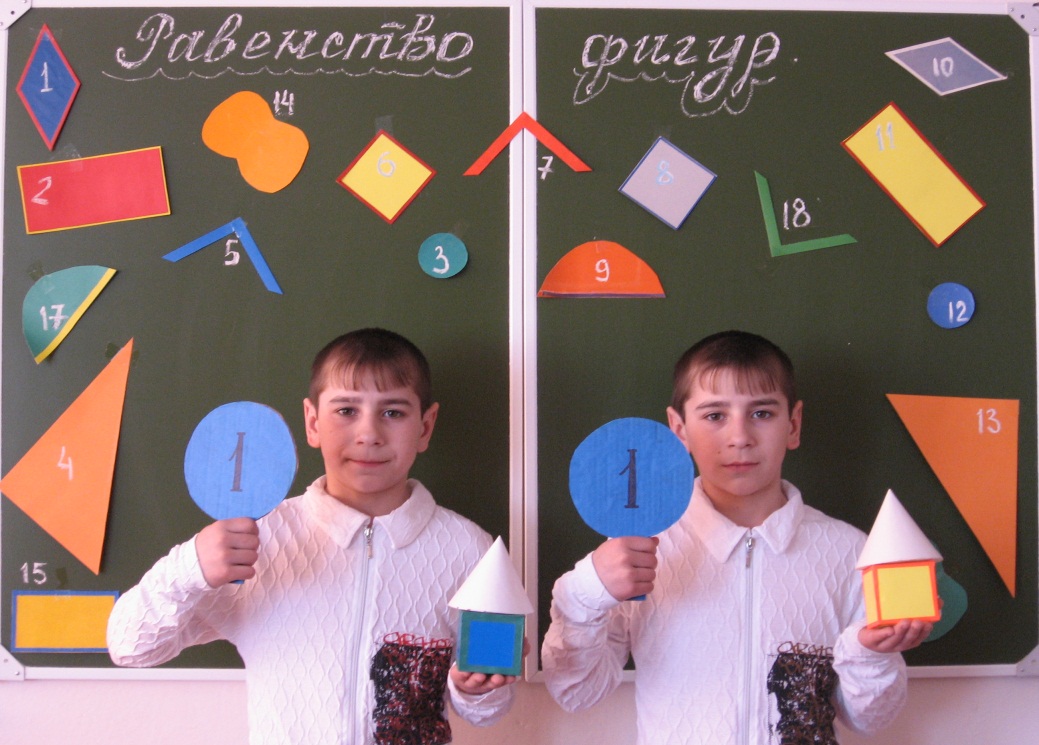 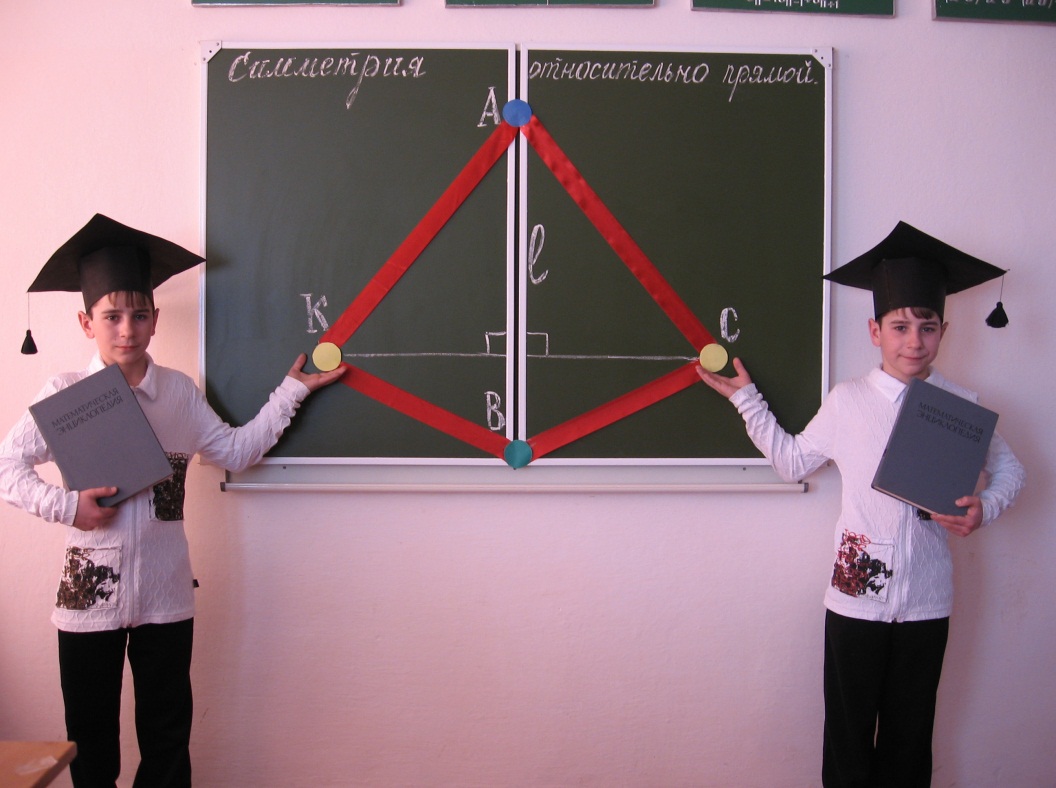 